Положение«Утверждаю» Е.А. УльяненковаПредседатель Оргкомитета,Председатель Правления МОФ «РФМ»2 апреля 2018 года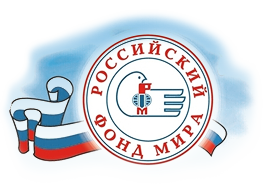 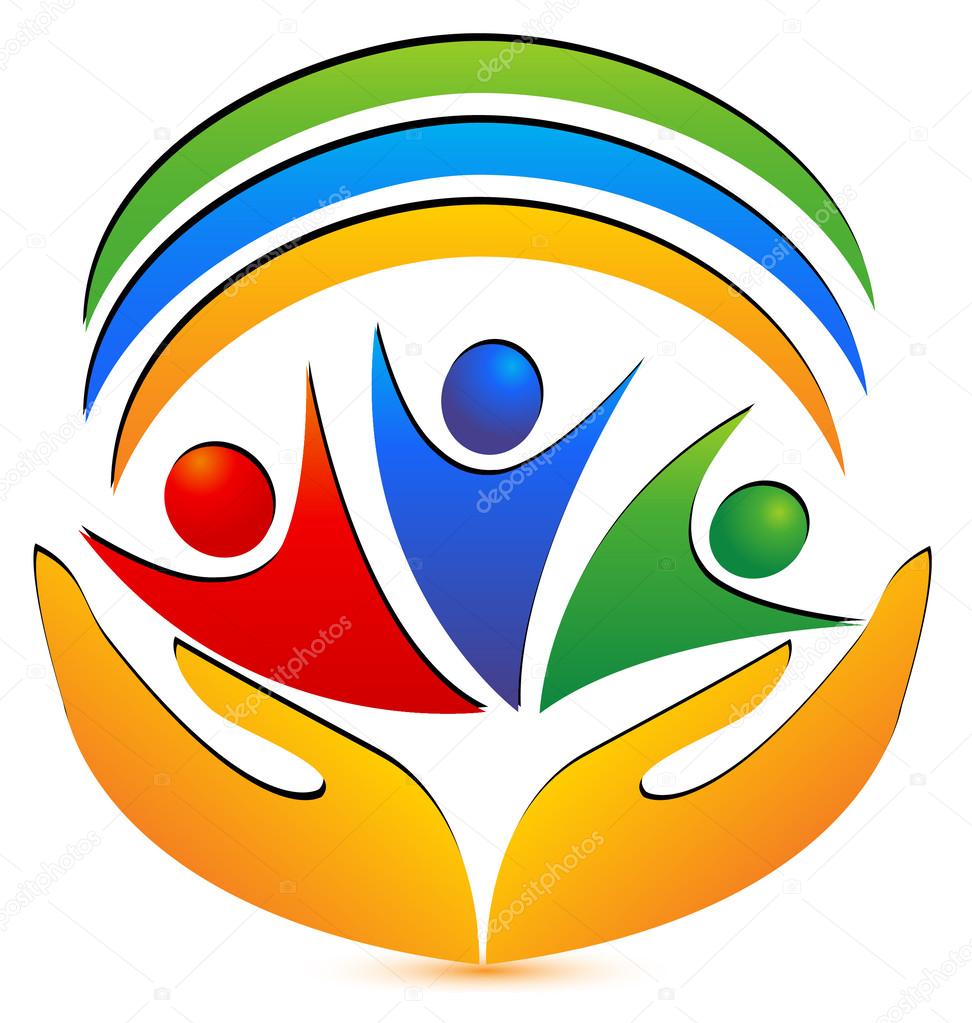 Международный конкурс детского и юношеского рисунка                        «Пою тебя, моё Отечество», посвященный  75-летию освобождения Смоленщины от немецко-                                                  фашистских захватчиковОрганизатор конкурса – Смоленское областное  отделение Международного общественного фонда «Российский фонд мира»Под патронатом:Международный общественный фонд «Российский фонд мира»Администрация Смоленской областиАдминистрация города СмоленскаЦель конкурса: укрепление мира и формирование чувства дружбы, объединяющего народы, проживающие на территории  Смоленской области и приграничных регионов, содействие в развитии детского творчества и формирование у подрастающего поколения активной гражданской позиции, активизация миротворческого движения.Задачи конкурса: патриотическое и интернациональное воспитание молодежи; формирование устойчивого мировоззрения, основанного на гуманистических ценностях и миротворческих идеалах; расширение знаний о культуре, традициях и современной жизни народов России и стран СНГ, ближнего зарубежья; создание условий для раскрытия творческих способностей детей и молодежи; воспитание у подростков и молодежи ответственности за значимость своего вклада в развитие страны и своей малой Родины.Условия проведения конкурса:Участниками конкурса могут быть обучающиеся общеобразовательных организаций всех видов и типов, организации дополнительного образования детей и подростков и иных учебных заведений от 7 до 18 лет в трёх возрастных категориях:- от 7 до 10 лет- от 11 до 14 лет- от 15 до 18 лет 2. Конкурс проводится по следующим номинациям:- «Подвиг народа бессмертен» (великие вехи истории страны);- «Красавица, земля моя!» (Родина, воспетая поэтами и писателями,  в различное время года прекрасна наша земля);- «Историко-культурные достопримечательности моего края»;3. На конкурс принимаются работы в развёрнутом виде, соответствующие номинациям конкурса, выполненные самостоятельно, без помощи педагогов или родителей.4. Конкурсные работы должны иметь название и быть выполнены в формате в соответствии с международным стандартом ISO 216 (в мм): не меньше формата А4 (210х297) и не более формата А2 (420х594) с использованием художественных материалов по выбору участников на ватмане, картоне или холсте в технике рисования: масло, акварель, гуашь, пастель, тушь, графика, с оформлением (паспарту, рамка 5 см).5. На каждой конкурсной работе печатными буквами с обратной стороны должно быть указано название работы, Ф.И.О. автора полностью, возраст (полных лет),  номинация, техника рисования, адрес (полный с указанием почтового индекса), учебное учреждение, Ф.И.О. руководителя (полностью), контактный телефон  автора работы, руководителя и адрес электронной почты для связи в соответствии в Приложением 1 (Заявка). За допущенные ошибки в оформлении Заявки Оргкомитет ответственности не несёт.6. Количество работ, представленных на конкурс одним конкурсантом не может превышать 6 работ (по 2 в одной номинации).7. Для участия в конкурсе необходимо в установленные сроки (до 10 сентября 2018 года  включительно) представить Организаторам конкурсные работы с информацией об авторе и работе на обратной стороне  и заявки на участие по установленной форме (Приложение 1) на каждый конкурсный рисунок отдельно. Участник вправе отозвать заявку на участие в конкурсе не позднее, чем за 5 дней до истечения срока заявок. Также работы должны быть представлены в электронном варианте (сканирование работ – формат разрешения Jpeg не менее 300) с пометкой «На конкурс».8. Прием конкурсных работ и  заявок осуществляется с 25 августа по 10 сентября 2018 года по адресу: 214000, г. Смоленск, ул. Большая Советская, 5 офис 13 Смоленское областное отделение Международного общественного фонда «Российский фонд мира».Справки по телефонам: 8-4812- 38-90-96, +7-910-765-2989Электронная почта: rpfsmol@gmail.com  или tatianachernova7@mail.ru АВТОРСКИЕ ПРАВА:Все художественные работы, представленные авторами на конкурс, впоследствии могут быть использованы организаторами конкурса на безвозмездной основе в некоммерческих социальных программах, в благотворительных акциях и прочих добровольческих проектах (в том числе издательских) с указанием автора и ссылкой на его участие в конкурсе.На конкурс принимаются работы только с письменного согласия автора и его законного представителя. Без личной подписи в Заявке работы не принимаются.В случае предъявления претензия или жалоб на нарушение авторского права со стороны третьего лица или организации, художественная работа снимается с дальнейшего участия в конкурсе и всю ответственность по претензии несет лицо, предоставившее материалы на конкурс.По окончании конкурса работы и неисключительные авторские права на их использование остаются, в том числе и у организаторов конкурса.Работы, присланные на конкурс, не возвращаются.ОРГКОМИТЕТ:Утверждает жюри, назначает председателя и секретаря, подводит итоги конкурса;Координирует работу жюри во время проведения Конкурса;Рассматривает совместно с жюри апелляции участников конкурса и принимает окончательное решение по результатам их рассмотрения;Принимает решение об изменении числа призовых мест и введении дополнительных (специальных) наград, учитывая рекомендации жюри;Осуществляет иные функции в соответствии с настоящим Положением о Конкурсе;Решения оргкомитета оформляются Протоколом и утверждаются Председателем Оргкомитета.ЖЮРИ (профессиональное):Осуществляет оценку конкурсных работ в соответствии с настоящим положением о Конкурсе;Определяет победителей и призеров Конкурса;Рассматривает совместно с Оргкомитетом апелляции участников Конкурса;Решения жюри оформляются соответствующим Протоколом и пересмотру не подлежат.ПОДВЕДЕНИЕ ИТОГОВ И НАГРАЖДЕНИЕ:Победители Конкурса по каждой номинации в каждой возрастной категории получают Дипломы 1,2 и 3 степени, Дипломы участников Конкурса и награды учредителей. Награждение проводится в торжественной обстановке с приглашением участников.Основные требования к конкурсной работе:Соответствие теме и номинациям  настоящего Положения о Конкурсе;Образная выразительность;Оригинальность сюжета;Мастерство выполнения;Раскрытие содержания темы художественными средствами.ИТОГИ Конкурса будут размещены на сайте организаторов конкурса  http//smolfond-mira.ru/ и других интернет-ресурсах в соответствии с действующим законодательством. Лучшие работы могут быть, в соответствии с Положением, использованы на вставках и в издательских проектах Смоленского отделения Международного общественного фонда «Российский фонд мира».Приложение 1.     ЗАЯВКА на участие в Международном конкурсе детского и юношеского рисунка  «Пою тебя, моё Отечество»Ф.И.О. автора (полностью)Возраст (полных лет)Название работыНоминацияТехника рисованияАдрес автора работы№ контактного телефонаАдрес эл.почтыНазвание учебного заведенияФ.И.О. руководителя (полностью)Адрес руководителя№ контактного  телефонаАдрес эл.почтыЛичная подпись автора и законного представителя (руководителя) – согласие с условиями Конкурса